Saglasnost za izdavanje kvalifikovanih sertifikata za elektronski potpisU skladu sa pretplatničkim ugovorom o izdavanju i korišćenju kvalifikovanog sertifikata za elektronski potpis, Pretplatnik izražava saglasnost za izdavanje kvalifikovanih sertifikata za elektronski potpis pripadnicima entiteta navedenim u ovom dokumentu. ESS QCA će na osnovu ovog dokumenta pozvati navedene pripadnike entiteta da apliciraju za izdavanje kvalifikovanog sertifikata za elektronski potpis ili izmenu podataka na već postojećem (obavezno obeležiti samo jedno polje).	izdavanje					izmena podatkaŠifarnik za popunjavanje kolone K1 u Tabeli 2Napomene: Saglasnost za izmenom podataka u korisničkom kvalifikovanom sertifikatu za elektronski potpis kao što su Ime, Prezime, Naziv i matični broj organizacije pretplatnika, e-mail adresa korisnika i broj pasoša (ukoliko se isti nalazi u sertifikatu) rezultuje opozivom postojećeg kvalifikovanog sertifikata za elektronski potpis i izdavanjem novog na novom medijumu uz naknadu za izdavanje. Za nevalidno popunjenu stavku saglasnosti navešće se razlog odbijanja.Podaci pripadnika entiteta pretplatnika:Potpisom ovog dokumenta Pretplatnik potvrđuje da je upoznat i da prihvata uslove izdavanja i korišćenja kvalifikovanog sertifikata za elektronski potpis.Ova saglasnosti važi do datuma navedenog u „Datum do“, do kada je potrebno da se obrade sve pojedinačne stavke saglasnosti. Nakon ovog datuma sve neobrađene stavke se odbijaju.E-Smart Systems d.o.o. | Adresa: Kneza Višeslava 70a, 11030 Beograd, Srbija | Sertifikaciono telo (ESS QCA) | Tel: 011 3050280, Fax: 011 3050222E-mail: qca@e-smartsys.com  | Matični broj: 17247565, PIB: 101833141, Šifra delatnosti: 6201Ovaj dokument je vlasništvo preduzeća E-Smart Systems d.o.o. koje zadržava prava koja mu kao autoru pripadaju. Dokument sadrži poverljive podatke i ni na koji način se njegov sadržaj ne sme kopirati ili distribuirati. Dokument se može koristiti samo u svrhu za koju je dobijen. Primalac ovog dokumenta se nastavkom čitanja obavezuje da će poštovati tajnost i da neće distribuirati informacije u bilo kojoj pisanoj, elektronskoj ili usmenoj formi.T-QCA-196Rb.Vrsta uređajaŠifra medijumaSlika1.Smart karticaA1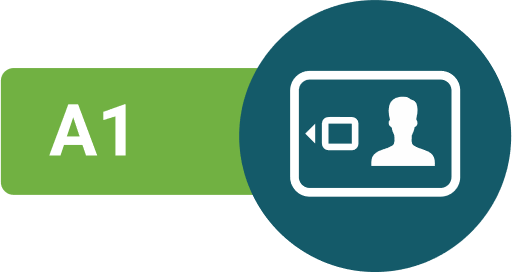 2.Smart kartica i čitač smart karticaA2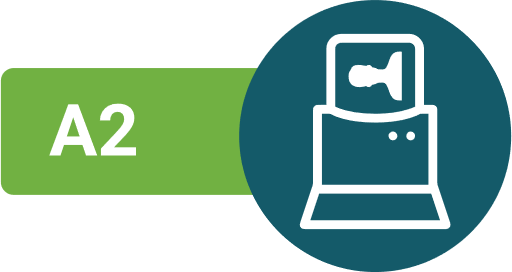 3.USB tokenA3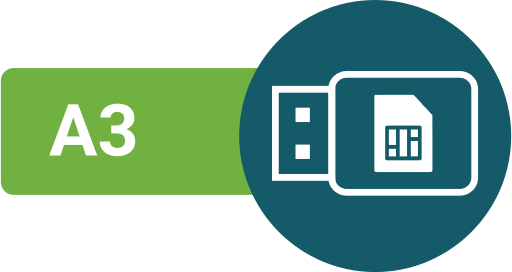 RbImePrezimeTip IDBroj IDDatum isteka pasošaOznaka zemljeBroj mobilnog telefonae-mailK1K2K3K4K5JIK1.2.3.4.5.Datum odPretplatnik (skraćeni naziv pravnog lica)Pretplatnik (skraćeni naziv pravnog lica)Pretplatnik (skraćeni naziv pravnog lica)Pretplatnik (skraćeni naziv pravnog lica)Pretplatnik (skraćeni naziv pravnog lica)Datum doPIBMBE-MailMestoPotpis zakonskog zastupnika PretplatnikaPotpis zakonskog zastupnika PretplatnikaPotpis zakonskog zastupnika PretplatnikaPotpis zakonskog zastupnika PretplatnikaPotpis zakonskog zastupnika PretplatnikaOvlašćeno liceOvlašćeno liceOvlašćeni E-Mail  Ovlašćeni E-Mail  Ovlašćeni E-Mail  Potpis ovlašćenog licaPotpis ovlašćenog lica